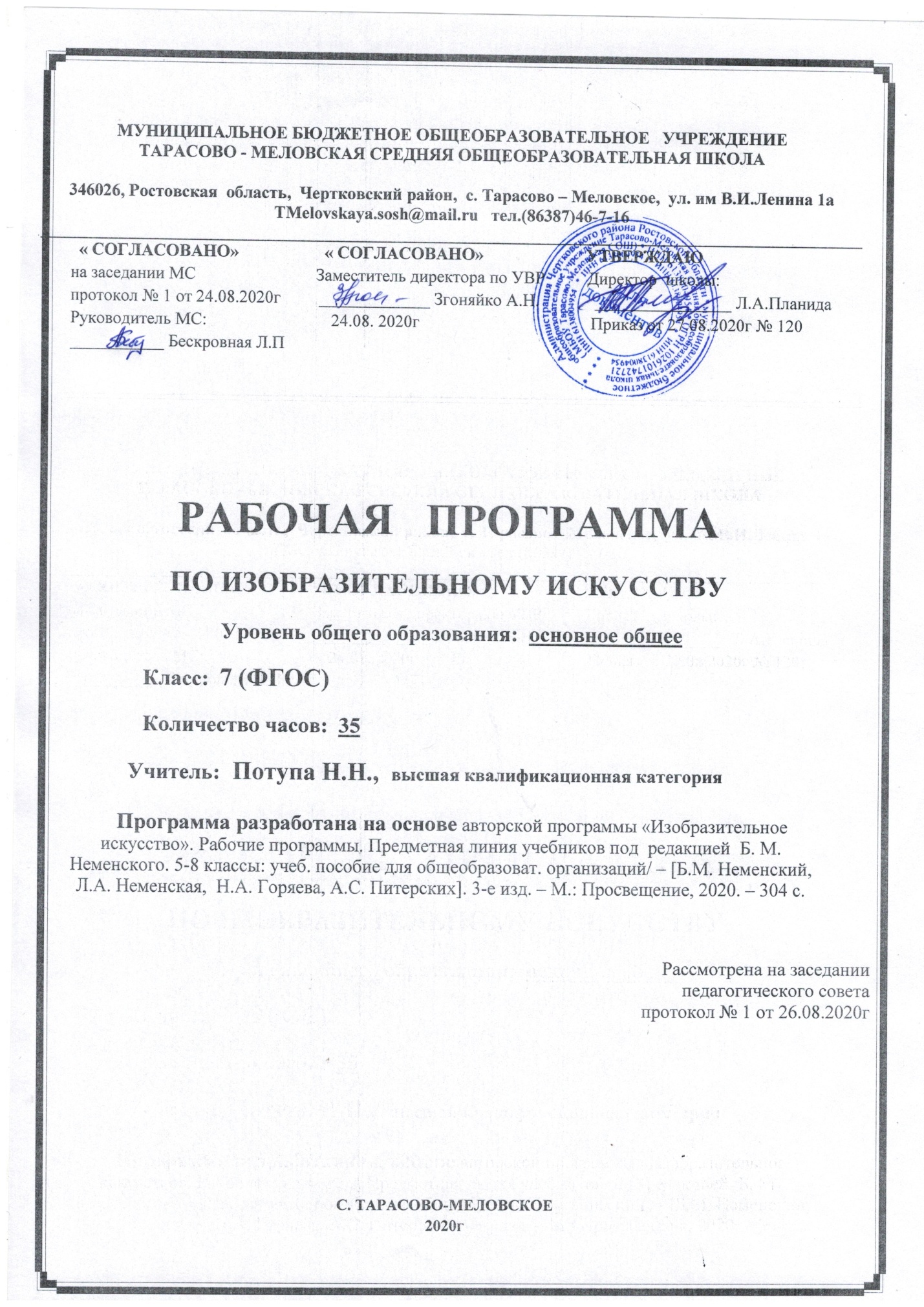 Пояснительная запискаДанная рабочая программа составлена  в соответствии с :требованиями федерального  государственного образовательного стандарта основного общего образования (приказ Минобразования России №1897 от 17.12.2010 г                      с изменениями от  31.12.2015 № 1577)* авторской программой «Изобразительное искусство». Рабочие программы. Предметная линия учебников под  редакцией  Б. М. Неменского. 5-8 классы: учеб. пособие для общеобразоват. организаций/ – [Б.М. Неменский, Л.А. Неменская,  Н.А. Горяева, А.С. Питерских]. 3-е изд. – М.: Просвещение, 2020. – 304 с.* основной образовательной программой  основного общего образования МБОУ Тарасово – Меловской СОШ  (Приказ от 27.08.2020г  № 120 ). календарным учебным графиком МБОУ Тарасово – Меловской СОШ  на 2020-2021 учебный год (Приказ от 27.08.2020г  № 120).учебным планом МБОУ Тарасово – Меловской СОШ  на 2020-2021 учебный год (Приказ   от 27.08.2020г  № 120);приказом Минобрнауки России от 28.12.2018 № 345 «Об утверждении федерального перечня учебников, рекомендуемых к использованию при реализации имеющих государственную аккредитацию образовательных программ начального общего, основного общего, среднего общего образования»;положением о рабочей программе (Приказ  от 29.08.2017г №130)На основании:Статья 12. Образовательные программы Федерального закона об образовании (Утвержден 29 декабря 2012 года N 273-ФЗ) Статья 28.  Компетенция , права ,обязанности  и ответственность образовательного учреждения Федерального закона об образовании (Утвержден 29 декабря 2012 года N 273-ФЗ)п. 4.4 Устава школы (Постановление Администрации Чертковского района Ростовской области от 14.09.2015 № 724 )Цель изучения учебного предмета «Изобразительное искусство» — развитие визуально- пространственного мышления учащихся как формы эмоционально-ценностного, эстетического освоения мира, как формы самовыражения и ориентации в художественном и нравственном пространстве культуры.Задачи: *формирование опыта смыслового и эмоционально-ценностного восприятия визуального образа реальности и произведений искусства;*освоение художественной культуры как  формы материального выражения в пространственных формах духовных ценностей;*формирование понимания эмоционального и ценностного смысла визуально - пространственной формы;*развитие творческого опыта как формирование способности к самостоятельным действиям в ситуации неопределенности;*формирование активного, заинтересованного отношения к традициям культуры как к смысловой, эстетической и личностно-значимой ценности;*воспитание уважения к истории культуры своего Отечества, выраженной в ее архитектуре, изобразительном искусстве, в национальных образах предметно- материальной и пространственной среды и понимании красоты человека;*развитие способности ориентироваться в мире современной художественной культуры;*овладение средствами художественного изображения как способом развития умения видеть реальный мир, как способностью к анализу и структурированию визуального образа на основе его эмоционально-нравственной оценки;*овладение основами культуры практической работы различными художественными материалами и инструментами для эстетической организации и оформления школьной, бытовой и производственной среды.Учебно-методическое обеспечение учебного процесса :Питерских А.С., Гуров Г.Е. Изобразительное искусство: Дизайн и архитектура в жизни человека:7 класс.Учебник. Под редакцией Б.М. Неменского – М.: Просвещение, 2020 г.Изобразительное искусство: 5-8 классы: методическое пособие/под редакцией Б. М. Неменского. М.: Просвещение, 2018 г.Место учебного предмета в учебном плане:В федеральном базисном учебном плане  на учебный предмет «Изобразительное искусство »  в 7 классе  отводится __1_ час в неделю.   Календарный учебный график МБОУ Тарасово - Меловской СОШ  на                                       2020 -2021 учебный год предусматривает в 7 классе 35 учебных недель. В соответствии с ФГОС и учебным планом школы на 2020 -2021 уч. год  для основного  общего образования  на учебный предмет  «Изобразительное искусство »   в__7_ классе отводится  _1_ час в неделю, т.е._35_ часов  в год.Данная рабочая программа  является гибкой и позволяет в ходе реализации вносить изменения в соответствии со сложившейся ситуацией:- дополнительные дни отдыха, связанные с государственными праздниками (  календарный учебный график (  приказ от 27.08.2020г  № 120);- прохождение курсов повышения квалификации ( на основании приказа РОО);-отмена  учебных занятий по погодным условиям ( на основании приказа РОО);- по болезни учителя;- участие в ВПР;- в условиях карантина на дистанционном обучении;и другими.Рабочая программа по  изобразительному искусству в 7 классе  рассчитана на 35 часов , будет выполнена и освоена обучающимися в  полном объёме.Раздел 2. Планируемые результаты освоения учебного предмета                                 «Изобразительное искусство» в 7 классе:В соответствии с требованиями к результатам освоения основной образовательной программы общего образования Федерального государственного образовательного стандарта обучение на занятиях по изобразительному искусству направлено на достижение учащимися личностных, метапредметных и предметных результатов.Личностные результаты отражаются в индивидуальных качественных свойствах учащихся, которые они должны приобрести в процессе освоения учебного предмета «Изобразительное искусство»:воспитание российской гражданской идентичности: патриотизма, любви и уважения к Отечеству, чувство гордости за свою Родину, прошлое и настоящее многонационального народа России; осознание своей этнической принадлежности, знание культуры своего народа, своего края, основ культурного наследия народов России и человечества; усвоение гуманистических, традиционных ценностей многонационального российского общества;формирование ответственного отношения к учению, готовности и способности обучающихся к саморазвитию и самообразованию на основе мотивации к обучению и познанию;формирование целостного мировоззрения, учитывающего культурное, языковое духовное многообразие современного мира;формирование осознанного, уважительного и доброжелательного отношения к другому человеку, его мнению, многообразию, культуре; готовности и способности вести диалог с другими людьми и достигать в нем взаимопонимания;развитие морального сознания и компетентности в решении моральных проблем на основе личностного выбора, формирование нравственных чувств и нравственного поведения, осознанного и ответственного отношения к собственным поступкам;формирование коммуникативной компетентности в общении и сотрудничестве со сверстниками, взрослыми в процессе образовательной, творческой деятельности;осознание значения семьи в жизни человека и общества, принятие ценности семейной жизни, уважительное и заботливое отношение к членам своей семьи;развитие эстетического сознания через освоение художественного наследия народов России и мира, творческой деятельности эстетического характера. Метапредметные результаты характеризуют уровень сформированности универсальных способностей учащихся, проявляющихся в познавательной и практической творческой деятельности:умение самостоятельно определять цели своего обучения, ставить и формулировать для себя новые задачи в учебе и познавательной деятельности, развивать мотивы и интересы своей познавательной деятельности;умение самостоятельно планировать пути достижения целей, в том числе альтернативные, осознанно выбирать наиболее эффективные способы решения учебных и познавательных задач; умение соотносить свои действия с планируемыми результатами, осуществлять контроль своей деятельности в процессе достижения результата, определять способы действий в рамках предложенных условий и требований, корректировать свои действия в соответствии с изменяющейся ситуацией;умение оценивать правильность выполнения учебной задачи, собственные возможности ее решения;владение основами самоконтроля, самооценки, принятия решений и осуществления осознанного выбора в учебной и познавательной деятельности;умение организовать учебное сотрудничество и совместную деятельность с учителем и сверстниками; работать индивидуально и в группе: находить общее решение и разрешать конфликты на основе согласования позиций и учета интересов; формулировать, аргументировать и отстаивать свое мнение. Предметные результаты характеризуют опыт учащихся в художественно-творческой деятельности, который приобретается и закрепляется в процессе освоения учебного предмета:формирование основ художественной культуры обучающихся как части их общей духовной культуры, как особого способа познания жизни и средства организации общения; развитие эстетического, эмоционально-ценностного видения окружающего мира; развитие наблюдательности, способности к сопереживанию, зрительной памяти, ассоциативного мышления, художественного вкуса и творческого воображения;развитие визуально-пространственного мышления как формы эмоционально-ценностного освоения мира, самовыражения и ориентации в художественном и нравственном пространстве культуры;освоение художественной культуры во всем многообразии ее видов, жанров и стилей как материального выражения духовных ценностей, воплощенных в пространственных формах (фольклорное художественной творчество разных народов, классические произведения отечественного и зарубежного искусства, искусство современности);воспитание уважения к истории культуры своего Отечества, выраженной в архитектуре, изобразительном искусстве, в национальных образах предметно-материальной и пространственной среды, в понимании красоты человека;приобретение опыта создания художественного образа в разных видах и жанрах визуально-пространственных искусств: изобразительных (живопись, графика, скульптура), декоративно-прикладных, в архитектуре и дизайне, приобретение опыта работы над визуальным образом в синтетических искусствах (театр и кино);приобретение опыта работы различными художественными материалами и в разных техниках и различных видах визуально-пространственных искусств, в специфических формах художественной деятельности, в том числе базирующихся на ИКТ (цифровая фотография, видеозапись, компьютерная графика, мультипликация и анимация);развитие потребности в общении с произведениями изобразительного искусства, освоение практических умений и навыков восприятия, интерпретации и оценки произведений искусств; формирование активного отношения к традициям художественной культуры как смысловой, эстетической и личностно-значимой ценности;осознание значения искусства и творчества в личной и культурной самоидентификации личности;развитие индивидуальных творческих способностей обучающихся, формирование устойчивого интереса к творческой деятельности.Выпускник научится:- понимать место и значение изобразительных искусств  в жизни человека и общества;- знать о существовании изобразительного искусства во все времена, иметь представления о многообразии образных языков искусства и особенностях видения мира в разные эпохи;- понимать взаимосвязь реальной действительности и ее художественного изображения в искусстве, ее претворение в художественный образ;- знать основные виды и жанры изобразительного искусства, иметь представление об основных этапах развития портрета, пейзажа и натюрморта в истории искусства;- называть имена выдающихся художников и произведения искусства в жанрах портрета, пейзажа и натюрморта в мировом и отечественном искусстве;- понимать особенности творчества и значение в отечественной культуре великих русских художников-пейзажистов, мастеров портрета и натюрморта;- знать основные средства художественной выразительности в изобразительном искусстве (линия, пятно, тон, цвет, форма, перспектива), особенности ритмической организации изображения;- знать разные художественные материалы, художественные техники и их значение в создании художественного образа;пользоваться красками (гуашь и акварель), несколькими графическими материалами (карандаш, тушь), обладать первичными навыками лепки;- видеть конструктивную форму предмета, владеть первичными навыками плоского и объемного изображений предмета и группы предметов; знать общие правила построения головы человека; уметь пользоваться начальными правилами линейной и воздушной перспективы; - видеть и использовать в качестве средств выражения соотношения пропорций, характер освещения, цветовые отношения при изображении с натуры, по представлению и по памяти;-  создавать творческие композиционные работы в разных материалах с натуры, по памяти и по воображению;- активно воспринимать произведения искусства и анализировать разные уровни своего восприятия, понимать изобразительные метафоры и видеть целостную картину мира, присущую произведению искусства;	 Выпускник получит возможность научиться:- знать о жанровой системе в изобразительном искусстве и ее значении для анализа развития искусства и понимания изменений видения мира, следовательно, и способов его изображения;- знать о роли и истории тематической картины в изобразительном искусстве и ее жанровых видах (бытовой и исторический жанр, мифологическая и библейская темы в искусстве);- понимать процесс работы художника над картиной, смысл каждого этапа этой работы, роль эскизов и этюдов;-  знать о композиции как о целостности и образном строе произведения, о композиционном построении произведения, роли формата, выразительном значении размера произведения, соотношении целого и детали, значении каждого фрагмента и его метафорическом смысле;- чувствовать поэтическую красоту повседневности, раскрываемую в творчестве художников; понимать роль искусства в утверждении значительности каждого момента жизни человека, в понимании и ощущении человеком своего бытия и красоты мира; знать о роли искусства в создании памятников в честь больших исторических событий, о влиянии образа, созданного художником, на понимание событий истории;- знать о роли изобразительного искусства в понимании вечных тем жизни, в создании культурного контекста;- знать о поэтическом (метафорическом) претворении реальности во всех жанрах изобразительного искусства; о разнице сюжета и содержания в картине; о роли конструктивного, изобразительного и декоративного начал в живописи, графике и скульптуре; понимать роль художественной иллюстрации;- называть наиболее значимые произведения на исторические и библейские темы в европейском и отечественном искусстве; понимать особую культуростроительную роль русской тематической картины XIX—XX столетий;- иметь представление об историческом художественном процессе, о содержательных изменениях картины мира и способах ее выражения, о существовании стилей и направлений в искусстве, о роли творческой индивидуальности художника;- иметь представление о сложном, противоречивом и насыщенном художественными событиями пути российского и мирового изобразительного искусства в XX веке;- получить первичные навыки передачи пропорций и движений фигуры человека с натуры и по представлению;научиться владеть материалами живописи, графики и лепки на доступном возрасту уровне;- развивать навыки наблюдательности, способность образного видения окружающей ежедневной жизни, формирующие чуткость и активность восприятия реальности;- получить навыки соотнесения собственных переживаний с контекстами художественной культуры; получить творческий опыт в построении тематических композиций, предполагающий сбор художественно-познавательного материала, формирование авторской позиции по выбранной теме и поиски способа ее выражения;Раздел 3. Содержание учебного предмета   «Изобразительное искусство»Раздел 4. Тематическое планирование уроков  «Изобразительное искусство»Раздел 5.             Календарно – тематическое  планирование по ИЗО .                                 7 класс.   2020-2021 учебный год. 35 часовРаздел 6. Система оценки достижения планируемых результатов:Критерии оценки работ обучающихся над построением натюрморта.
Оценка «5»-30 баллов, «4»-20 баллов, «3»-10 баллов.
Критерии оценки работ обучающихся над построением портрета.
Оценка «5»-30 баллов, «4»-20 баллов, «3»-10 баллов
Критерии оценки работ обучающихся над построением пейзажа.
Оценка «5»-30 баллов, «4»-20 баллов, «3»-10 баллов
Критерии оценки работ обучающихся над построением композиции.
Оценка «5»-30 баллов, «4»-20 баллов, «3»-10 баллов
Нормы оценки художественных работ обучающихся.
Оценка «пять» - обучающийся полностью справляется с поставленной целью урока; правильно излагает изученный материал и умеет применить полученные знания на практике; -верно решает композицию рисунка, т.е. гармонично согласовывает между собой все компоненты изображения; умеет подметить и передать в изображении наиболее характерное.
Оценка «четыре» -обучающийсяполностью овладел программным материалом, но при изложении его допускает неточности второстепенного характера; -гармонично согласовывает между собой все компоненты изображения; -умеет подметить, но не совсем точно передаёт в изображении наиболее характерное.
Оценка «три» -обучающийсяслабо справляется с поставленной целью урока;-допускает неточность в изложении изученного материала.
Оценка «два» -обучающийсядопускает грубые ошибки в ответе; -не справляется с поставленной целью урока.
Нормы оценок письменной работы.
Оценка «пять» выставляется, если обучающимся не допущено в работе ни одной ошибки, а также при наличии в ней одной негрубой ошибки. Учитывается качество оформления работы, аккуратность обучающегося, оригинальность воплощения задуманного образа.
Оценка «четыре» выставляется, если обучающийся допустил две ошибки. Учитывается оформление работы.
Оценка «три» выставляется, если обучающийся допустил до несколько ошибок. Учитывается оформление работы.
Оценка «два» выставляется, если школьник полностью не справился с задание.
Нормы оценки тестов.
Критерии выставления оценок за тест, состоящий из 10 вопросов. Время выполнения работы: 10-15 мин. Оценка «пять» - 10 правильных ответов, «четыре» - 7-9, «три» - 5-6, «два» - менее 5 правильных ответов.
Критерии выставления оценок за тест, состоящий из 20 вопросов. Время выполнения работы: 30-40 мин. Оценка «пять» - 18-20 правильных ответов, «четыре» - 14-17,                    «три» - 10-13, «два» - менее 10 правильных ответов..
Нормы оценок устных ответов.
Оценка «пять» ставится, если обучающийся: полно раскрыл содержание материала в объеме, предусмотренном программой и учебником;изложил материал грамотным языком в определенной логической последовательности, точно используя специальную терминологию и символику; показал умение иллюстрировать теоретические положения конкретными примерами, применять их в новой ситуации при выполнении практического задания;  продемонстрировал усвоение ранее изученных сопутствующих вопросов, сформированность и устойчивость используемых при ответе умений и навыков; отвечал самостоятельно без наводящих вопросов учителя. Возможны одна-две неточности при освещении второстепенных вопросов или в выкладках, которые обучающийся легко исправил по замечанию учителя.
Оценка «четыре» ставится, если ответ удовлетворяет в основном требованиям на оценку «пять», но при этом имеет один из недостатков: в изложении допущены небольшие пробелы, не исказившие содержание ответа; допущены один - два недочета при освещении основного содержания ответа, исправленные на замечания учителя; допущены ошибка или более двух недочетов при освещении второстепенных вопросов или в выкладках, легко исправленные по замечанию учителя.
Оценка «три» ставится в следующих случаях: неполно или непоследовательно раскрыто содержание материала, но показано общее понимание вопроса и продемонстрированы умения, достаточные для дальнейшего усвоения программного материала; имелись затруднения, или допущены ошибки в определении понятий, использовании специальной терминологии, исправленные после нескольких наводящих вопросов учителя; обучающийся не справился с применением теории в новой ситуации при выполнении практического задания, но выполнил задания обязательного уровня сложности по данной теме; при знании теоретического материала выявлена недостаточная сформированность основных умений и навыков.
Оценка «два» ставится в следующих случаях: не раскрыто основное содержание учебного материала; обнаружено незнание или непонимание школьником большей или наиболее важной                                части учебного материала; допущены ошибки в определении понятий, при использовании специиальной терминологии, которые не исправлены после нескольких наводящих вопросов учителя.
Оценка творческих работ:
Оценка «пять» ставится:если содержание работы полностью соответствует теме; работа оригинальна и выполнена самостоятельно. Оценка «четыре» ставится:если содержание работы в основном соответствует теме (имеются незначительные отклонения от темы); замысел работы оригинален, но выполнен не совсем самостоятельно. Оценка «три» ставиться- если в работе допущены существенные отклонения от темы; Отсуствует оригинальность замысла или работа выполнена не самостоятельно. Оценка «два» ставится, если работа не соответствует теме; не соблюдены основные этапы 
работы над композицией.Название разделаКраткое содержаниеКол-во часовИскусство композиции -основа дизайна и  архитектуры     Истоки образного языка декоративно-прикладного искусства. Крестьянское прикладное искусство — уникальное явление духовной жизни народа. Связь крестьянского искусства с природой, бытом, трудом, эпосом, мировосприятием земледельца.8Художественный язык конструктивных искусств. В мире вещей и зданийУсловно-символический язык крестьянского прикладного искусства. Форма и цвет как знаки, символизирующие идею целостности мира в единстве космоса-неба, земли и подземно-подводного мира, а также идею вечного развития и обновления природы.Разные виды народного прикладного искусства: резьба и роспись по дереву, вышивка, народный костюм.8Город и человек. Социальное значение дизайна и архитектуры как среды жизни человекаФормы бытования народных традиций в современной жизни. Общность современных традиционных художественных промыслов России, их истоки.Главные отличительные признаки изделий традиционных художественных промыслов (форма, материал, особенности росписи, цветовой строй, приемы письма, элементы орнамента). Следование традиции и высокий профессионализм современных мастеров художественных промыслов.13Человек в зеркале дизайна и архитектуры. Образ человека и индивидуальное проектирование.Единство материалов, формы и декора, конструктивных деке произведениях народных художественных промыслов. Роль декоративных искусств в жизни общества, в различении людей по социальной принадлежности, в выявлении определенных общностей людей. Декор вещи как социальный знак, выявляющий, подчеркивающий место человека в обществе.Влияние господствующих идей, условий жизни людей разных стран и эпох на образный строй произведений декоративно-прикладного искусства.Особенности декоративно-прикладного искусства Древнего Египта, Китая, Японии, Северной Америки,  Западной Европы XVII века.635РазделЭлементы содержаниеОсновные виды учебной  деятельности  Система оценкиИскусство композиции -основа дизайна и  архитектуры-8ч.     Истоки образного языка декоративно-прикладного искусства. Крестьянское прикладное искусство — уникальное явление духовной жизни народа. Связь крестьянского искусства с природой, бытом, трудом, эпосом, мировосприятием земледельца.Расширяют представления о средствах художественной выразительности, об особенностях передачи пространства в живописи с помощью цвета и фактурного мазка. Участвуют в обсуждении содержания и выразительных средств. Понимают ценность искусства в соответствии гармонии человека с окружающим миром.Учатся давать оценку своей работе и работе товарища по заданным критериямТворческая работаПроектТестовая работаХудожественный язык конструктивных искусств. В мире вещей и зданий-   8 ч.Условно-символический язык крестьянского прикладного искусства. Форма и цвет как знаки, символизирующие идею целостности мира в единстве космоса-неба, земли и подземно-подводного мира, а также идею вечного развития и обновления природы.Разные виды народного прикладного искусства: резьба и роспись по дереву, вышивка, народный костюм.Используют  в индивидуальной и коллективной деятельности различные материалы (гуаши, акварели, пастели, восковых мелков, туши, карандаша, фломастеров. )                Участвуют в обсуждении содержания и выразительных средств произведений изобразительного искусства, выражают свое отношение к произведению.                Работают  в группе над проектом,  осуществляют поиск необходимой информации для выполнения учебных заданий, в том числе в сети Интернет.Творческая работаПроектТестовая работаГород и человек. Социальное значение дизайна и архитектуры как среды жизни человека-13 ч.Формы бытования народных традиций в современной жизни. Общность современных традиционных художественных промыслов России, их истоки.Главные отличительные признаки изделий традиционных художественных промыслов (форма, материал, особенности росписи, цветовой строй, приемы письма, элементы орнамента). Следование традиции и высокий профессионализм современных мастеров художественных промыслов.Овладевают навыками коллективной деятельности, под руководством учителя и самостоятельно.Понимают ценность искусства в соответствии гармонии человека с окружающим миром.Понимают ценность искусства в соответствии гармонии человека с окружающим миром.Творческая работаПроектТестовая работаЧеловек в зеркале дизайна и архитектуры. Образ человека и индивидуальное проектирование. -6 ч.Единство материалов, формы и декора, конструктивных деке произведениях народных художественных промыслов. Роль декоративных искусств в жизни общества, в различении людей по социальной принадлежности, в выявлении определенных общностей людей. Декор вещи как социальный знак, выявляющий, подчеркивающий место человека в обществе.Влияние господствующих идей, условий жизни людей разных стран и эпох на образный строй произведений декоративно-прикладного искусства.Особенности декоративно-прикладного искусства Древнего Египта, Китая, Японии, Северной Америки,  Западной Европы XVII века.Овладевают  элементарными умениями передачи перспективы: обозначение линии горизонта, изображение одинаковых предметов большими и маленькими в зависимости от удаления, изображение близких предметов ближе к нижнему краю листа, более дальних — выше, использование приема загораживания. Учатся давать оценку своей работе и работе товарища по заданным критериямРаботают  в группе над проектом,  осуществляют поиск необходимой информации.Творческая работаПроектТестовая работа       №урокаТема урокаТема урокаК-во  часК-во  часФорма контроляДата проведенияДата проведенияДата проведенияДата проведения       №урокаТема урокаТема урокаК-во  часК-во  часФорма контроляпланфактфактфактРаздел 1. Искусство композиции — основа дизайна и архитектуры -8 часовРаздел 1. Искусство композиции — основа дизайна и архитектуры -8 часовРаздел 1. Искусство композиции — основа дизайна и архитектуры -8 часовРаздел 1. Искусство композиции — основа дизайна и архитектуры -8 часовРаздел 1. Искусство композиции — основа дизайна и архитектуры -8 часовРаздел 1. Искусство композиции — основа дизайна и архитектуры -8 часовРаздел 1. Искусство композиции — основа дизайна и архитектуры -8 часовРаздел 1. Искусство композиции — основа дизайна и архитектуры -8 часовРаздел 1. Искусство композиции — основа дизайна и архитектуры -8 часовРаздел 1. Искусство композиции — основа дизайна и архитектуры -8 часов1Основы композиции в конструктивных искусствах.Основы композиции в конструктивных искусствах.11фронтальный1.091.092Гармония, контраст и эмоциональная выразительность плоскостной композиции или «Внесём порядок в хаос!»11индивидуальныйиндивидуальный8.098.098.093Прямые линии и организация пространства11групповойгрупповой15.0915.0915.094Прямые линии и организация пространства.фронтальныйфронтальный22.0922.0922.095Цвет-элемент композиционного творчества. Свободные формы: линии и  тоновые пятна11комбинированныйкомбинированный29.0929.0929.096Буква-строка-текст. Искусство шрифта11индивидуальныйиндивидуальный6.106.106.107Когда текст и изображение вместе. Композиционные основы макетирования в графическом дизайне.фронтальныйфронтальный13.1013.1013.108В бескрайнем мире книг и журналов. Многообразие и форм графического дизайна.11индивидуальныйиндивидуальный20.1020.1020.10Раздел 2. Художественный язык конструктивных искусств . В мире вещей и зданий. -8 часов.Раздел 2. Художественный язык конструктивных искусств . В мире вещей и зданий. -8 часов.Раздел 2. Художественный язык конструктивных искусств . В мире вещей и зданий. -8 часов.Раздел 2. Художественный язык конструктивных искусств . В мире вещей и зданий. -8 часов.Раздел 2. Художественный язык конструктивных искусств . В мире вещей и зданий. -8 часов.Раздел 2. Художественный язык конструктивных искусств . В мире вещей и зданий. -8 часов.Раздел 2. Художественный язык конструктивных искусств . В мире вещей и зданий. -8 часов.Раздел 2. Художественный язык конструктивных искусств . В мире вещей и зданий. -8 часов.Раздел 2. Художественный язык конструктивных искусств . В мире вещей и зданий. -8 часов.Раздел 2. Художественный язык конструктивных искусств . В мире вещей и зданий. -8 часов.Раздел 2. Художественный язык конструктивных искусств . В мире вещей и зданий. -8 часов.9Объект и пространство. От плоскостного изображения к объёмному макету.11групповойгрупповой27.1027.1027.1010Взаимосвязь объектов в архитектурном макете11групповойгрупповой10.1110.1110.1111Конструкция: часть и целое. Здание как сочетание различных объёмных форм. Понятие модуля.11фронтальныйфронтальный17.1117.1117.1112Важнейшие архитектурные элементы здания.11ИндивидуальныйИндивидуальный24.1124.1124.1113Красота и целесообразность11групповойгрупповой01.1201.1201.1214Вещь как сочетание объёмов и образ времени.11фронтальныйфронтальный08.1208.1208.1215Форма и материал11комбинированныйкомбинированный15.1215.1215.1216Цвет в архитектуре и дизайне. Роль цвета в формотворчестве11индивидуальныйиндивидуальный22.1222.1222.12Раздел 3. Город и человек. Социальное значение дизайна и архитектуры в жизни человека-13 ч.Раздел 3. Город и человек. Социальное значение дизайна и архитектуры в жизни человека-13 ч.Раздел 3. Город и человек. Социальное значение дизайна и архитектуры в жизни человека-13 ч.Раздел 3. Город и человек. Социальное значение дизайна и архитектуры в жизни человека-13 ч.Раздел 3. Город и человек. Социальное значение дизайна и архитектуры в жизни человека-13 ч.Раздел 3. Город и человек. Социальное значение дизайна и архитектуры в жизни человека-13 ч.Раздел 3. Город и человек. Социальное значение дизайна и архитектуры в жизни человека-13 ч.Раздел 3. Город и человек. Социальное значение дизайна и архитектуры в жизни человека-13 ч.Раздел 3. Город и человек. Социальное значение дизайна и архитектуры в жизни человека-13 ч.Раздел 3. Город и человек. Социальное значение дизайна и архитектуры в жизни человека-13 ч.Раздел 3. Город и человек. Социальное значение дизайна и архитектуры в жизни человека-13 ч.17Город сквозь времена и страны.11ФронтальныйФронтальный29.1229.1229.1218Образы материальной культуры прошлого12.0112.0112.0119Город сегодня и завтра.11фронтальныйфронтальный19.0119.0119.0120Пути развития современной архитектуры и дизайна26.0126.0126.0121Живое пространство города. Город, микрорайон, улица11индивидуальныйиндивидуальный2.022.022.0222Вещь в городе. Городской дизайн.11фронтальныйфронтальный9.029.029.0223Вещь в городе. Городской дизайн.11фронтальныйфронтальный16.0216.0216.0224Интерьер и вещь в доме. Дизайн пространственно-вещной среды интерьера.11комбинированныйкомбинированный2.032.032.0325Природа и архитектура. Организация архитектурно-ландшафтного пространства.11фронтальныйфронтальный9.039.039.0326Ты – архитектор. Замысел архитектурного проекта и его осуществление11групповойгрупповой16.0316.0316.0327Дизайн пространственно-вещной среды интерьера.11индивидуальныйиндивидуальный30.0330.0330.0328Природа и архитектура. Организация архитектурно-ландшафтного пространства.11фронтальныйфронтальный06.0406.0406.0429Ты – архитектор. Замысел архитектурного проекта и его осуществление11индивидуальныйиндивидуальный13.0413.0413.04Раздел 4. Человек в зеркале дизайна и архитектуры. Образ человека и индивидуальное проектирование-6 часРаздел 4. Человек в зеркале дизайна и архитектуры. Образ человека и индивидуальное проектирование-6 часРаздел 4. Человек в зеркале дизайна и архитектуры. Образ человека и индивидуальное проектирование-6 часРаздел 4. Человек в зеркале дизайна и архитектуры. Образ человека и индивидуальное проектирование-6 часРаздел 4. Человек в зеркале дизайна и архитектуры. Образ человека и индивидуальное проектирование-6 часРаздел 4. Человек в зеркале дизайна и архитектуры. Образ человека и индивидуальное проектирование-6 часРаздел 4. Человек в зеркале дизайна и архитектуры. Образ человека и индивидуальное проектирование-6 часРаздел 4. Человек в зеркале дизайна и архитектуры. Образ человека и индивидуальное проектирование-6 часРаздел 4. Человек в зеркале дизайна и архитектуры. Образ человека и индивидуальное проектирование-6 часРаздел 4. Человек в зеркале дизайна и архитектуры. Образ человека и индивидуальное проектирование-6 часРаздел 4. Человек в зеркале дизайна и архитектуры. Образ человека и индивидуальное проектирование-6 час30Мой дом- мой образ жизни. Скажи мне, как ты живёшь и я скажу, какой у тебя дом11фронтальныйфронтальный20.0420.0420.0431Интерьер , который мы создаём11комбинированныйкомбинированный27.0427.0427.0432Мода, культура и ты. Встречают по одёжке….11фронтальныйфронтальный4.054.054.0533Автопортрет на каждый день11групповойгрупповой11.0511.0511.0534Моделируя себя – моделируешь мир(обобщение темы)11индивидуальныйиндивидуальный18.0518.0518.0535Творческая работа « Я-дизайнер.» (Мода,культура и я)11индивидуальныйиндивидуальный25.0525.0525.05Критерии Баллы1. Составлен интересный натюрморт на определенную тему, интересный для зрителя 32.Натюрморт носит свой характер, создает определенное настроение 33.Выбрана интересная точка зрения 34.Правильно выбран формат для данного натюрморта 35.Предметы оптимального размера и расположены, так как в натюрморте 36.При построении точно передается характер предметов и их пропорции 37.При построении соблюдаются правила линейной перспективы 38.Все предметы прорисованы подробно 39.Предметы и драпировка переднего плана нарисованы более четкой линией 310.Верно намечено распределение блика света, полутени, тени, рефлекса на
предметах натюрморта и падающие тени3Критерии Баллы1.Выполнен портрет с соблюдением правил построения, соблюдены пропорции лица 32.Портрет носит свой характер, создает определенное настроение 33.Выбрана интересная точка зрения 34.Правильно выбран формат для данного портрета 35.Портрет оптимального размера и удачно размещѐн на листе 36.При построении передается характер портретируемого 37.При выполнении портрета соблюдаются правила линейной перспективы 38.Все элементы лица построены подробно 39.Элементы переднего плана нарисованы более четкой линией 310.Верно намечено распределение света, полутени, тени, рефлекса на элементах
портрета и падающие тени, создан выразительный образ3Критерии Баллы1 .Выполнен интересный пейзаж с дальним или несколькими дальними планами 32.Пейзаж носит свой характер, создает определенное настроение 33.Выбрана интересная точка зрения 34.Правильно выбран формат для данного пейзажа 35.Элементы пейзажа оптимального размера и удачно размещены на листе 36.При построении передается характер определѐнной местности 37.При выполнении пейзажа соблюдаются правила линейной и воздушной 38.Все элементы пейзажа на переднем плане построены подробно 39.Элементы переднего плана нарисованы более четкой линией 310.Верно намечено распределение света, полутени, тени, рефлекса на элементах
пейзажа и падающие тени, применяется богатая цветовая гамма, создан
выразительный пейзаж3Критерии Баллы1. Составлена интересная композиция на определенную тему, с интересным сюжетом
для зрителя32.Композиция носит свой характер, создает определенное настроение 33.Выбрана интересная точка зрения 34.Правильно выбран формат для данной композиции 35.Предметы оптимального размера и помогают раскрыть смысл композиции 36.При построении точно передается характер предметов и их пропорции 37.При построении соблюдаются правила линейной перспективы 38.Все предметы построены подробно 39.Предметы переднего плана нарисованы более четкой линией 310.Верно намечено распределение света, полутени, тени, рефлекса на предметах и
падающие тени, используются знания цветоведения3